MALTA  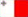 RiferimentoEURES Malta Ref. 368317MansioneAzure Solutions Architect & Senior DeveloperAzure Solutions Architect & Senior Developer - Number of Posts: 1- Contract Type: Full time – Permanent
VITAL4DATA is a dynamic growth stage, Women-owned technology company located in Malta and the US. We are poised and ready for explosive growth and looking to grow our team in our newest location in Malta.
Founded in 2016 right outside of Atlanta, Georgia, USA by a group of veteran background screening industry experts, VITAL4DATA® (or dba V4 or VITAL4®), VITAL4 provides data, screening and monitoring to companies all over the world to help mitigate risk.
Our screening and monitoring solutions are being used by the largest global background screening companies, Fraud and Risk Tech Platforms, FinTech’s, Banking, Insurance, Transportation, and Corporates, so they can minimize doing business with and employing “bad actors”.
We are looking for likeminded people to join our mission to stop financial crime, bribery and corruption one customer at a time. We have proven success by being the first in the world to deploy artificial intelligence and machine learning driven screening technology and data solutions to the industry, which means you will be continuing our efforts in providing the best in breed technology available anywhere in the world for our client industries.
Job description
You’re a passionate cloud application architect with years of real-world experience implementing and managing customer facing application architectures on Azure. You have broad experience designing and developing.NET applications, with an eye towards emerging standards and frameworks.
You have leveraged Azure to implement and manage robust high availability and scalability in a modern devops environment.
Some of your duties include:
• Design, build & implement powerful, globally available Azure services and applications.
• Provide technology assessments to help keep performance up and costs down. • Staying on top of the .NET/Azure ecosystems to guide us into the future.
• Helping the team automate tasks, so that we can spend more time creating!
Requirements:
• Experience provisioning and running services and apps on Microsoft Azure Cloud (4+ years) - Azure certification is preferred.
• Strong .NET development experience, WebAPI and Service Fabric applications preferred.
• Experience delivering Azure DevOps concepts such as test plans and CI/CD pipelines.
• Experience with SQL Server and understanding of relational database optimization and configuration.
• Windows Server • Linux Server
Vacancy Additional Information
Nice-To-Haves: • Azure Certification • Elasticsearch • Natural Language Processing/Text Analytics • IBM SPSS • FinTech/RegTech/ComplianceTech experience • Web Scraping/ETL development What we are offering you: • An amazing opportunity to be on the ground floor of a thriving FIN- TECH software company, where your skills are honored, and you have the ability to grow exponentially in your career and success.
• A team of experienced and passionate developers ready to support your vision. • The latest cutting edge and best of breed technology to ensure you stay ahead, while applying what you learn to ensure VITAL4’s systems exceed what is present in the market.
• A culture experience in a newer booming industry, where your opinion matters. We work hard and play harder, while maintaining work- life balance and developing working relationships that will support us all, throughout our careers.
Employee satisfaction is a primary measurement of our overall success.
Any assistance with accommodation/relocation To be discussed during the interview.
Salary: Eur 50,000 – Eur 65,000
How will the interviews be held Remotely via Microsoft Teams, Email, Phone etc
To apply
send CV and a covering letter in English by email to:
eures.recruitment.jobsplus@gov.mt and cc eures@afolmet.it Please quote the vacancy name and number in your email.SedeMaltaposti1Email:eures.recruitment.jobsplus@gov.mt and cc eures@afolmet.itScadenza:17/04/2021RiferimentoEURES Malta Ref. 368235MansioneSenior Civil EngineerSenior Civil Engineer - Number of Posts: 1 - Contract Type: Full time - Permanent
EMDP is a boutique multidisciplinary consultancy working in the fields of Environment, Management, Design & Planning for over 25 years. The practice has a broad experience in both small-scale and largescale projects in Malta, Europe, North Africa, and the Middle East. EMDP prides itself in Creating SPACE. EMDP has been responsible for the formulation of master plans and public urban design, advocacy planning, the preparation of specialist planning documents like Environment Impact Assessments and Traffic Impact Studies, restoration reports, urban studies as well as the preparation of background studies for a number of Local Plans. EMDP has been responsible in creating SPACE imbued with spirit, in harmony with nature, providing identity, experience – a sense of being.EMDP currently manages a portfolio of ongoing works ranging from the supervision of roads and infrastructure works, the €50 million installation of shore-to-ship power infrastructure in the Grand Harbour of Valletta (which allows cruise ships to switch off their engines and plug in to shore electricity points, thus drastically reducing emissions over the Grand Harbour area and beyond); the €12 million development of MICAS – the Malta International Contemporary Art Space museum, the design and project managment of the development of a number of security related projects; the design, development and project managment of the €30 million Vincent Moran Health Hub Hospital serviciing the southern part of the island, as well as the design of a number of hotels, schools, office, industrial, mixed-use and residential buildings. EMDP is seeking to expand its core team by recruiting Senior Civil Engineers – preferably with site experience. The position calls for individuals who are in possession of the licensed to work as a Civil Engineer within a country of the European Union and/or the Country of origin of the selected candidate; with at least 5 years’experience (preferably in the project management of at least 1 large scale project with a completion budget of over €10 million).
Road, Marine and Major excavation works will be given a preference. The chosen applicant is to be willing to transfer to Malta; travel (in a post COVID era); work in a small, versatile, tight knit team with experiences spanning from the initial conceptual stages to the evolution of design, the final stages and follow up of development permit submission, followed by detailed design, tender preparations, construction, contract management supervision and certification.
Requirements:
Academic Background - Role Requirements: - A Master’s Degree in Civil Engineering – MQF Level 7 from an internationally recognised University; or higher is necessary , - A Master’s Degree in Project Management – MQF Level 7 from an internationally recognised University; is considered an asset, - Proven Fluency in written and spoken English is a must, - Knowledge of other languages particularly Maltese is considered an asset
Professional Background - Role Requirements:
- A warrant/license and/or membership in a nationally recognised body to work as a Civil Engineer is considered an asset. Work Experience - Role Requirements: - A minimum of five-year post ualification and post warrant/licence/membership acquisition work experience is a must o CV is to include for project dates, final project development budgets (up to finishedstage but excluding land values), the client for who the works were carried out and a short description. o In possession of a clean and valid driving license.
Other Requirements: - You will be a team key player working as an integral part of the firm’s young ambitious international group of designers, architects, engineers, and project managers.
- You will be inquisitive, ready to meet new challenges, hard-working, responsible, decisive, able to work on your own initiative and enjoy ample knowledge in the civil engineering, infrastructure, roads, and design fields.Experience in marine works will be considered an asset.
- You are to have excellent verbal and communication skills. - You are to have excellent knowledge in the Microsoft suite; 2D drafting, 3D and BIM software such as AutoCAD, Autodesk Revit, as well as experience in using Microsoft Project and other project tracking / planning software.
- Any knowledge of specialist road/infrastructure modelling and design software is considered an asset. You are to quote the design standards you have had experience in using.
Benefits:
The company cavers its personnel with a Professional Indemnity Insurance as well as for perils which might occur during the daily activities linked with the job
Training provided -  Chosen team players will be assisted in obtaining the necessary warrant to operate as a Civil Engineer in Malta as well as obtaining the necessary MQF level degree equivalency.
Assistance with accommodation/relocation Chosen team players will be assisted to translocate to Malta - they will be provided with an inhouse single point of reference to help with the translocation and the finding of proper accommodation.
Salary: Commensurate with the qualifications and experience of the chosen team player - Indicative: Eur 24,000 – Eur 30,000 (Gross)
How will the interviews be held? Short listed candidates will be interviewed. Interviews will be coordinated by phone; confirmed by e-mail and a ZOOM/TEAMS/Skype meeting set-up.
To apply Interested team players are to forward their CV (in English) together with a portfolio of works as well as a short letter stating why they want to join EMDP to
eures.recruitment.jobsplus@gov.mt and cc eures@afolmet.it Please quote the vacancy name and number in your email.SedeMaltaposti1TitoloMaster’s Degree in Civil EngineeringEmail:eures.recruitment.jobsplus@gov.mt and cc eures@afolmet.itScadenza:22/04/2021RiferimentoEURES Malta Ref. 368443MansioneSenior Project ManagerSenior Project Manager - Number of Posts: 1 - Full time – Permanent EMDP is a boutique multidisciplinary consultancy working in the fields of Environment, Management, Design & Planning for over 25 years. The practice has a broad experience in both small-scale and largescale projects in Malta, Europe, North Africa, and the Middle East. EMDP prides itself in Creating SPACE. EMDP has been responsible for the formulation of master plans and public urban design, advocacy planning, the preparation of specialist planning documents like Environment Impact Assessments and Traffic Impact Studies, restoration reports, urban studies as well as the preparation of background studies for a number of Local Plans. EMDP has been responsible in creating SPACE imbued with spirit, in harmony with nature, providing identity, experience – a sense of being. EMDP currently manages a portfolio of ongoing works ranging from the supervision of roads and infrastructure works, the €50 million installation of shore-to-ship power infrastructure in the Grand Harbour of Valletta (which allows cruise ships to switch off their engines and plug in to shore electricity points, thus drastically reducing emissions over the Grand Harbour area and beyond); the €12 million development of MICAS – the Malta International Contemporary Art Space museum, the design and project managment of the development of a number of security related projects; the design, development and project managment of the €30 million Vincent Moran Health Hub Hospital serviciing the southern part of the island, as well as the design of a number of hotels, schools, office, industrial, mixed-use and residential buildings. EMDP is seeking to expand its core team by recruiting Senior Project Manager – building/civil site experience. The position calls for individuals who are in possession of the licensed to work as a Structural Engineer/Civil Engineer within a country of the European Union and/or the Country of origin of the selected candidate; with at least 10 years’ experience (preferably in the project management of at least 1 large scale project with a completion budget of over €20 million) Specialist Buildings like Hospitals, Museums, Special Security Building works will be given a preference. The chosen applicant is to be willing to transfer to Malta; travel (in a post COVID era); work in a small, versatile, tight knit team with experiences spanning from the initial conceptual stages to the evolution of design, the final stages and follow up of development permit submission, followed by detailed design, tender preparations, construction, contract management supervision and certification.
Academic Background - Role Requirements: - A Master’s Degree in Structural Engineering or Structural Engineering or Building Engineering – MQF Level 7 from an internationally recognised University; or higher is necessary - A Master’s Degree in Project Management – MQF Level 7 from an internationally recognised University; is necessary.
- Proven Fluency in written and spoken English is a must. - Knowledge of other languages particularly Maltese is considered an asset
Professional Background - Role Requirements:
- A warrant/license and/or membership in a nationally recognised body to work as a Structure/Civil/Building Engineer is necessary
Work Experience - Role Requirements: - A minimum of ten-year post qualification and post warrant/licence/membership acquisition work experience is a must o CV is to include for project dates, final project development budgets (up to finished stage but excluding land values), the client for who the works were carried out and a short description. In possession of a clean and valid driving license.
Other Requirements: - You will be a team key player working as an integral part of the firm’s young ambitious international group of designers, architects, engineers and project managers.
- You will be inquisitive, ready to meet new challenges, hard-working, responsible, decisive, able to work on your own initiative and enjoy ample knowledge in the civil engineering, infrastructure, roads, and design fields. Experience in marine works will be considered an asset.
- You are to have excellent verbal and communication skills. - You are to have excellent knowledge in the Microsoft suite; 2D drafting, 3D and BIM software such as AutoCAD, Autodesk Revit, as well as experience in using Microsoft Project and other project tracking / planning software.
- Experience in the handling of Claims and Contract Management are considered an asset. You are to quote the design standards you have had experience in using.
Benefits: The company cavers its personnel with a Professional Indemnity Insurance as well as for perils which might occur during the daily activities linked with the job.
Training provided -  Chosen team players will be assisted in obtaining the necessary warrant to operate as a Structural/Civil Engineer in Malta as well as obtaining the necessary MQF level degree equivalency.
Assistance with accommodation/relocation Chosen team players will be assisted to translocate to Malta - they will be provided with an inhouse single point of reference to help with the translocation and the finding of proper accommodation. They will also be assisted in the obtaining of all local work and residency permits.
Salary: Commensurate with the qualifications and experience of the chosen team player - Indicative: Eur 27,000 – Eur 33,000 (Gross)
How will the interviews be held? Short listed candidates will be interviewed. Interviews will be coordinated by phone; confirmed by e-mail and a ZOOM/TEAMS/Skype meeting set-up.
To apply: Interested team players are to forward their CV (in English) together with a portfolio of works as well as a short letter stating why they want to join EMDP to eures.recruitment.jobsplus@gov.mt and cc eures@afolmet.it Please quote the vacancy name and number in your email.SedeMaltaposti1TitoloA Master’s Degree in Project ManagementEmail:eures.recruitment.jobsplus@gov.mt and cc eures@afolmet.itScadenza:22/04/2021RiferimentoEURES Malta Ref. 368414MansioneSenior Structural EngineerSenior Structural Engineer - Number of Posts: 1 - Contract Type: Full time - Permanent
EMDP is a boutique multidisciplinary consultancy working in the fields of Environment, Management, Design & Planning for over 25 years. The practice has a broad experience in both small-scale and largescale projects in Malta, Europe, North Africa, and the Middle East. EMDP prides itself in Creating SPACE. EMDP has been responsible for the formulation of master plans and public urban design, advocacy planning, the preparation of specialist planning documents like Environment Impact Assessments and Traffic Impact Studies, restoration reports, urban studies as well as the preparation of background studies for a number of Local Plans. EMDP has been responsible in creating SPACE imbued with spirit, in harmony with nature, providing identity, experience – a sense of being. EMDP currently manages a portfolio of ongoing works ranging from the supervision of roads and infrastructure works, the €50 million installation of shore-to-ship power infrastructure in the Grand Harbour of Valletta (which allows cruise ships to switch off their engines and plug in to shore electricity points, thus drastically reducing emissions over the Grand Harbour area and beyond); the €12 million development of MICAS – the Malta International Contemporary Art Space museum, the design and project managment of the development of a number of security related projects; the design, development and project managment of the €30 million Vincent Moran Health Hub Hospital serviciing the southern part of the island, as well as the design of a number of hotels, schools, office, industrial, mixed-use and residential buildings. EMDP is seeking to expand its core team by recruiting Senior Structural Engineers preferably with site experience. The position calls for individuals who are in possession of the licensed to work as a Structural Engineer within a country of the European Union and/or the Country of origin of the selected candidate; with at least 5 years’ experience (preferably in the design of more than 1 large scale project with a completion budget of over €10 million). Major excavation, Piling, Foundation, Frame and other statically indeterminate structures will be given a preference.
Experience in Concrete, Steel, Masonry and Timber structures are considered an asset. The chosen applicant is to be willing to transfer to Malta; travel (in a post COVID era); work in a small, versatile, tight knit team with experiences spanning from the initial conceptual stages to the evolution of design, the final stages and follow up of development permit submission, followed by detailed design, tender preparations, construction, contract management supervision and certification.
Requirements: Academic Background - Role Requirements:
- A Master’s Degree in Structural Engineering – MQF Level 7 from an internationally recognised University; or higher is necessary
- A Master’s Degree in Structural Engineering – MQF Level 7 from an internationally recognised University; or higher is necessary – MQF Level 7 from an internationally recognised University; is considered an asset.
- Proven Fluency in written and spoken English is a must.- Knowledge of other languages particularly Maltese is considered an asset
Professional Background - Role Requirements:
- A warrant/license and/or membership in a nationally recognised body to work as a Civil Engineer is considered an asset
Work Experience - Role Requirements: - A minimum of five-year post qualification and post a warrant/licence/membership acquisition work experience is a must o CV is to include for project dates, final project development budgets (up to finished stage but excluding land values), the client for who the works were carried out and a short description. In possession of a clean and valid driving license.
Other Requirements:
- You will be a team key player working as an integral part of the firm’s young ambitious international group of designers, architects, engineers, and project managers.
- You will be inquisitive, ready to meet new challenges, hard-working, responsible, decisive, able to work on your own initiative and enjoy ample knowledge in the structural and infrastructure engineering design fields.
- You are to have excellent verbal and communication skills. - You are to have excellent knowledge in the Microsoft suite; 2D drafting, 3D and BIM software such as AutoCAD, Autodesk Revit, as well as experience in using Microsoft Project and other project tracking / planning software.
- Demonstrated knowledge of use of specialist structural modelling and design software is considered an asset. You are to quote the design standards you have had experience in using.
Benefits:
The company cavers its personnel with a Professional Indemnity Insurance as well as for perils which might occur during the daily activities linked with the job.
Training provided Chosen team players will be assisted in obtaining the necessary warrant to operate as a Civil Engineer in Malta as well as obtaining the necessary MQF level degree equivalency.
Assistance with accommodation/relocation Chosen team players will be assisted to translocate to Malta - they will be provided with an inhouse single point of reference to help with the translocation and the finding of proper accommodation. They will also be assisted in the obtaining of all local work and residency permits.
Salary Commensurate with the qualifications and experience of the chosen team player Indicative: Eur 24,000 – Eur 30,000 (Gross)
How will the interviews be held? Short listed candidates will be interviewed. Interviews will be coordinated by phone; confirmed by e-mail and a ZOOM/TEAMS/Skype meeting set-up.
To apply Interested team players are to forward their CV (in English) together with a portfolio of works as well as a short letter stating why they want to join EMDP to
eures.recruitment.jobsplus@gov.mt and cc eures@afolmet.it Please quote the vacancy name and number in your email.SedeMaltaposti1TitoloMaster’s Degree in Structural EngineeringEmail:eures.recruitment.jobsplus@gov.mt and cc eures@afolmet.itScadenza:22/04/2021RiferimentoEURES Malta Ref. 368053MansioneRefrigeration TechnicianRefrigeration Technician
Number of Posts: 2
Contract Type: Full time – Permanent
Job description
Top Choice Electronics & Appliances is looking for a Technician who is able to perform repairs/maintenance with quality and in a time efficient manner.
Requirements
• Valid Qualifications in the Technical Refrigeration Field
• Valid EU Driving Licence
• Excellent English language in verbal and written communication
Training provided: Candidate must be qualified and experienced
Any other benefits : To be discussed
Salary: In the bracket of €14,000 - €18,000 per year
How will the interviews be held: Online
To apply
Send CV and a covering letter in English by email to
eures.recruitment.jobsplus@gov.mt and cc eures@afolmet.it.
Please quote the vacancy name and number in your email.SedeMaltaNumero posti2Email:eures.recruitment.jobsplus@gov.mt and cc eures@afolmet.itScadenza:09/04/2021RiferimentoEURES Malta Ref. 368213MansioneFI-KYC Team SpecialistNumber of Posts: 2, Contract Type: Indefinite
Job description
We are looking for a Financial Institution Know Your Customer (FI-KYC) Team Specialist for our Malta branch;
For this position within our FI-KYC Team, we are looking for someone who is enthusiastic to understand the customer, assess the customer's Anti-Money Laundering (AML) policies, gather documentation from publicly available sources, liaise with customers / other departments (if needed) and produce high quality and timely Know Your Customer (KYC) files.
Main responsibilities:
• Read, understand and apply to the word all relevant policies and specific FI-KYC procedures
• Ensure there is a robust CDD process in place with high quality data for all FI- KYC files.
• Understand the FI and the relationship in general, obtain required documents from pre-defined sources; check their relevancy
• Initiate KYC process in the system according to the relevant policies and procedures using all precollected information and documentation
• Ensure that overdue KYC files are tracked for quality and application of internal rules and requirements in line with AML related policies and procedures
• Initiate driven KYC processes according to new developments in the market
• Liaise actively with the Compliance team to protect the Bank from regulatory risk and raise a warning when certain events occur that may affect the risk of the KYC files already completed.
• Support other team members and provide assistance in the team
Qualifications & Experience Required:
• Result and high quality oriented, • Be able to work both personally and within a team,• Have strong communication and social skills, energy and enthusiasm,• Have excellent command of written and spoken English, • Have a good knowledge of all MS Office applications, • Knowledge of bank products and services and familiarity with the banking systems
Qualifications & Experience Preferred:
• Previous AML experience, preferably in EDD or KYC/CDD, • Minimum 2 years work experience, preferably within the areas of client on boarding, CDD and Compliance units of banks, • Knowledge of additional languages are welcome
Training provided: On the job training - Health Insurance coverage
Salary: Around EUR 25,000 (the final pay will depend on the experience and calibre of the candidate)
How will the interviews be held? Video calls
Any other information
Credit Europe Bank N.V. is a public limited company, established in 1994 in the Netherlands with full banking license.
The Bank is headquartered in Amsterdam and has more than 1,100 employees in 9 countries. It operates 36 branches, 82 ATMs and around 8,500 point of sale terminals.
About 915,000 retail and corporate customers around the world entrust their financial affairs to Credit Europe Bank.
We offer to our corporate customers a wide range of banking products and services, including international trade and commodity finance, project finance and working capital loans.
Represented in key trading hubs such as the Netherlands, Switzerland and the United Arab Emirates as well as in raw material exporting and importing countries including Turkey and Ukraine, we are well positioned to finance our customers’ transaction flows across the globe.
To our retail and SME customers we offer non-complex and transparent products in four Western and Eastern European countries: Germany, The Netherlands, Malta, Ukraine and Romania.
Our mission is providing financial services that create value for customers. Our vision is being the preferred bank in our core markets.
To apply
Send CV and a covering letter in English by email to
eures.recruitment.jobsplus@gov.mt and cc eures@afolmet.it
Please quote the vacancy name and number in your email.SedeMaltaposti2Email:eures.recruitment.jobsplus@gov.mt and cc eures@afolmet.itScadenza:15/04/2021RiferimentoEURES Malta Ref. 368110MansioneeCommerce Logistics ExecutiveeCommerce Logistics Executive      Number of Posts: 1
Contract Type: Full time - Permanent position
Job description
Have you ever heard of quadruple wins? Not just win-win, but 4-x-wins.
This position offers you the chance of chasing and achieving those massive wins where it is not just you and our brand that wins.
But your co-workers win massively, and our customers will love you for it.
As our eCommerce Logistics Executive, you have a chance to make a noticeable difference.
The role comes with an abundance of challenges and opportunities. All wrapped up in a fast-paced environment and delivered to you by a young and engaging team.
If you love shipping and want to chase those quadruple wins, your place is at Bodymod!
We are an e-retailer that sells beautiful piercing jewelry. We work with people worldwide, but our headquarter is on a small island in the Mediterranean Sea, called Malta.
Our location is important because you will join our team of young professionals here.
Besides the fantastic weather, you will get to work with very open-minded people passionate about their jobs.
Our goal is simple: We want to become the largest piercing jewelry e-commerce in the world.
Will you join us in this exciting journey?
As Bodymod’s eCommerce Logistics Executive, you will have a clear mission:
creating, optimizing, and maintaining shipping routes to suit the fast phase of our online growth.
Ideally, you should have some experience within eCommerce or from other FMCG B2C retailers, but most importantly, experience within international postal shipments.
That’s right, postal shipments.
At Bodymod, our products aren’t shipped by container but rather in small parcels.
Inbound and Linehaul items in crates and end customer packages in tiny envelopes or boxes.
Road and air are our primary routes. But if you have experience from the water roads, please still do apply.
The most important thing is that you love getting stuff from A>B efficiently.
As a new member of our team…
• You will work closely with heads of all departments, as we all rely on the premise that we can deliver our products to our end customers.
• Together with our managers, you will identify the issues that hinder the buying and delivery experience or areas where we believe you can accomplish potential significant gains.
• At the same time, you will proactively clear your backlog of brilliant ideas and “good-to-have’s”.
• You will research and benchmark the most practical solutions and propose new shipping routes.
• You will work closely with everyone on the team, from the CEO in Malta to the Warehouse Team Members in Germany (Post Covid travels to our German hub will be expected. ~20 travel days a year).
• You will find ways to test your new shipping routes and create actionable KPIs.
Requirements
Some aspects of your professional skillset are:
• Ideally, you should have some experience within eCommerce or from other FMCG B2C retailers, but most importantly, experience within international postal shipments.
• You are detail-oriented and passionate about identifying problems and solving them.
• You know the fundamentals of international shipping and the appropriate jargon. Parallelly, you know the value of what we offer and have strong negotiation skills.
• You can prioritize, find temporary solutions for urgent and complex problems, and dedicate time for development when the circumstances allow.
• You have outstanding communication skills that encourage the team members around you.
Any assistance with accommodation/relocation Any costs related to relocation and accommodation will be discussed during the interviews
Salary Eur 25,000 – Eur 40,0000
How will the interviews be held The interviews will be held remotely, unless the candidate resides in Malta.
Send CV and a cover letter in English by email to
eures.recruitment.jobsplus@gov.mt and cc eures@afolmet.it Please quote the vacancy name and number in your email.SedeMaltaEmail:eures.recruitment.jobsplus@gov.mt and cc eures@afolmet.itScadenza:11/04/2021RiferimentoEURES Malta Ref. 368178MansioneSailing CoachSailing Coach
Number of Posts: 2
Contract Type: Indefinite
Job description: To coach groups of youngsters from the ages of 6 to 18, and possibly adults on different types of boats including Optimist, Laser and Feva with aim for leisure as well as competitive sailing as needed.
Responsibilities include but are not limited to:
• The sailing coach must be able to teach safety, boat handling and sailing theory to children and adults in dinghies who are beginning, intermediate or racing sailors.
• You must be able to develop and follow training programs that include dry land and on-the-water drills and inclement weather activities.
• You must have empathy for the students and be able to adapt to their individual needs.
• The instructor is responsible for notifying students of any changes in class times, postponement due to weather conditions and make-up dates.
Accurate records of attendance, injuries and boat damage is required.
• When scheduled, the sailing coach may be required to act as Race Committee during Sailing Club activities.
Other coaching duties to be fulfilled are included below:
• Care and maintenance of boats and the club.
• Provide general and onshore assistance to users and sailing coaches.
• Monitor users on the water and provide on-the-water assistance and/or rescue as situations dictate.
• Perform administrative tasks such as collecting checks, cash and accepting credit card payments for instruction, rental, and storage fees.
• Perform additional duties as required by the Program Director.
• Have knowledge and respect of the rules and regulations of Birzebbuga Sailing Club Freeport and of Marsaxlokk Harbour and be able to enforce them.
• Be familiar with the Birzebbuga Sailing Club Risk Management Plan.
• Perform additional tasks to assist in outreach of the club: blog posts, interviews,
• Help at events.
• You must complete basic environmental activities with the students throughout the week, including but not limited to: Waste separation and lunchtime recycling.
• Lead the sailors under their care in the upkeep of the club.
• Help the sailors to maintain and clean the club, boats, and grounds before and after class.
Requirements:
Notable sailing experience in at least one of the categories mentioned and ideally some years of experience as a coach within one of the categories.
Coaching certification is a must. The Coach needs to be ready to start work in Malta by the end of May 2021.
Training provided: The Coach needs to be ready to start training others. The Club will provide on the job training in relation to Maltese culture.
Vacancy additional information
Any assistance with accommodation/relocation: The Club is willing to help in relocation and accommodation efforts.
Any other benefits:
The opportunity to form part, and where appropriate lead, of one of a small yet notable sailing club with international events on its annual calendar and a cohort of capable sailors willing and able to compete also abroad.
Salary: Negotiable in the €20K (gross per year) bracket.
How will the interviews be held? Virtually
To apply
Send CV and a covering letter in English by email to
eures.recruitment.jobsplus@gov.mt and cc eures@afolmet.it
Please quote the vacancy name and number in your emailSedeMaltaNumero posti2Email:eures.recruitment.jobsplus@gov.mt and cc eures@afolmet.itScadenza:11/04/2021RiferimentoEURES Malta Ref. 367790MansioneKYC AnalystKYC Analyst
Number of Posts: 1
Contract Type: Indefinite
OKCoin is one of the world’s first and largest regulated digital asset exchanges, with millions of users in more than 100 countries around the world.
Founded in 2013, we provide traders and institutions with a fiat-to-token trading platform for digital assets including Bitcoin, Bitcoin Cash, Ethereum, Ethereum Classic and Litecoin, with more assets coming soon.
Offering fast trades and industry- leading expertise and support, our mission is to help eliminate trading barriers and improve transaction efficiency while complying with the highest regulatory standards in Europe, the US and the world.
A unique and highly-impactful role at one of the fastest-growing global cryptocurrency exchanges HQ in SF-SOMA (with stunning views of the Bay Bridge).
The KYC Analyst is responsible to review customer KYC cases that have been identified through our onboarding systems for potential money laundering, terrorist financing, Bank Secrecy Act violations and other AML or fraud related.
This individual must have prior know-your- customer and sanctions compliance experience.
Job description In this role, you'll get to:
• Complete comprehensive reviews of incoming customer onboarding cases that require manual review. This may include clearing sanctions and PEP potential matches, reviewing photo IDs, and performing additional research using various AML and fraud tools
• Support the build out of our KYC and Sanctions function, document and maintain procedures and processes to ensure compliance with internal standards and all applicable laws and regulations
• Prepare daily and weekly onboarding metrics and progress reports • Coordinate work between our U.S. and Beijing teams
• Support the regional AML officers in regard to AML and fraud referral cases
• Required to maintain knowledge of AML/Fraud related regulations and attend a minimum of five hours of training per year
On the first day, we'll expect you to have:
• Bachelor's Degree or equivalent; • Minimum 2 years of relevant AML and compliance experience working for a fintech, crypto or financial institution; • Proven analytical, research, and documentation skills; • Results driven with the ability to influence others to deliver high quality work
On the Job Training provided
Any assistance with accommodation/relocation To be discussed during the interview Any other benefits, Health Insurance
Salary €25,000 - €40,000 (depending on experience)
How will the interviews be held Phone Interview
To apply for this vacancy please send your updated CV and motivation letter in English to:
eures.recruitment.jobsplus@gov.mt and cc eures@afolmet.it
quoting the vacancy title and reference number. OKCoin Statement:
OKCoin is committed to equal employment opportunities regardless of race, color, genetic information, creed, religion, sex, sexual orientation, gender identity, lawful alien status, national origin, age, marital status, and non-job related physical or mental disability, or protected veteran status.SedeMaltaEmail:eures.recruitment.jobsplus@gov.mt,eures@afolmet.itScadenza:01/04/2021RiferimentoEURES Malta Rif. 366373MansioneItalian Speaking Account Managers Rif. 366373Rif. Number 366373 Italian Speaking Account Managers - n. posti 10 - Contract Type: 2 year contract that is renewed
ZP Services Ltd is the destination for experienced, determinate, hardworking and ambitious professionals seeking a rewarding career and lifestyle.
We are one of the best providers specializing in the management of strategic activities surrounding
sales and customer relations for online financial products trading.
Currently we are looking for fluent Italian Speaking Account Managers who is (are) looking to work
in a dynamic environment with opportunities for further professional and personal growth.
Job description
We are seeking for top performing Account Managers with B2C experience who will build and maintain client relationships.
In this role you will be asked to manage a portfolio of clients primarily over the phone.
You will foster good client relationships aiming at ongoing trading activity and the achievement of specific revenue targets.
You bring to the role your sales experience, capacity to solve client issues,
a passion for the financial markets and a proven track record for delivering exceptional results.
Responsibilities
• Develop strategic account and portfolio plans work with assigned team, • Build solid relationships and trust with clients and improve business over the phone, • Bring sales experience along with industry insights, • Exceed client expectations via responsiveness, providing insights, marketplace knowledge, resolving technical issues, • Ability to quickly respond to client requests, • Strong problem solving, • Meeting and exceeding set daily retention targets.
• Liaising with dormant clients and converting them into active ones.
Requirements
• Fluent in Italian, • Flexibility to maintain focus through change and thrive in difficult situations, • Proven ability to multitask & work under pressure and build ongoing relationships, • Excellent written and verbal communication and presentation skills, • Proven track record of exceptional performance, high productivity and meeting deadlines
• Infectious sense of enthusiasm, fun, and imagination associated with a group committed to developing the best search sales experiences in the world, • Experience with focus on Sales/Account Management, • Strong ability to work under pressure and target oriented, • We are looking for candidates with a strong personality with a substantial experience in the same role
Preferred Qualifications
• Bachelor’s degree preferably in Economics/Finance, • Previous experience in working with revenue generating targets
Training provided: Yes in house training is provided.
• Upon your arrival at the airport our driver will pick you up.
• The employer could provide assistance with accommodation in the first 2-4 weeks.
This would need to be discussed at interview stage.
• After three months of employment, you will be entitled for flight ticket refund (up to 200 euros and upon receipt) for relocations
• After three months of employment will receive food allowance via MaltaMenu platform.
For cafes & restaurants around the office.
• As we truly believe in growth within, many opportunities to join management team.
We also have introduced a friend referral scheme- awarded once a friend you recommend is employed with us.
Salary
800 Euros Basic (9600 per annum) + High bonus system and benefits
Base salary raise upon veterans shall be discussed.
How the interviews will be held Via Skype or in person
How to apply : send Cv in English to
eures.recruitment.jobsplus@gov.mt and cc eures@afolmet.itSedeMaltaposti10TitoloDiploma di laurea in Economia/FinanzaEmail:eures.recruitment.jobsplus@gov.mt and cc eures@afolmet.itScadenza:15/04/2021RiferimentoEURES Malta Rif. 366374MansioneItalian Speaking Sales Agent Rif. 366374Rif. Number 366374
Italian Speaking Sales Agent
n. posti 10 Contract Type: 2 year contract that is renewed
We are one of the best providers pecializing in the management of strategic activities surrounding sales and customer relations for online financial products trading.
Currently we are looking for fluent Italian Speaking Sales Agents,
who are looking to work in a dynamic environment with opportunities for further professional and personal growth.
Responsibilities
• Creating and maintaining relationships with clients over the phone
• Liaising with potential clients and converting them into active ones
• Market Research
• Documents verification and collection Requirements
• Fluent in Italian
• At least 6 months experience in a similar environment (preferably a call centre)
• A level Standard of Education or the equivalent, economy/financial studies will be considered as an advantage
• Strong communication and teamwork skills
• Willingness to be rewarded per performances, accept responsibility
• Be able to work under pressure
• Flexibility
• Independent, accurate thinking
• High capacity to learn at a rapid pace
• Well-versed with the Microsoft Office suite including Excel and Word and Mail
• Outgoing personality
Training provided
Yes in house training is provided.
Any assistance with accommodation/relocation
• Upon your arrival at the airport our driver will pick you up.
• The employer could provide assistance with accommodation in the first 2-4 weeks.
This would need to be discussed at interview stage.
• After three months of employment, you will be entitled for flight ticket refund (up to 200 euros and upon receipt) for relocations
• After three months of employment will receive food allowance via MaltaMenu platform for cafes & restaurants around the office.
• As we truly believe in growth within, many opportunities to join management team. We also have introduced a friend referral scheme- awarded once a friend you recommend is employed with us.
Salary
800 Euros Basic (9600 per annum) + High bonus system and benefits. Base salary will be increased over time.
How the interviews will be held Via Skype or in person
How to apply : send Cv in English to
eures.recruitment.jobsplus@gov.mt and cc eures@afolmet.itSedeMaltaNumero posti10TitolodiplomaEmail:eures.recruitment.jobsplus@gov.mt and cc eures@afolmet.itScadenza:15/04/2021